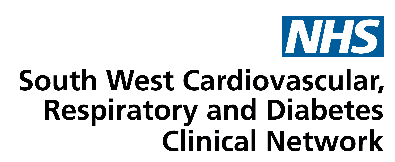 Supporting Primary Care with Long Covid – the role of non-clinical staffWe would like to invite you to join us for a webinar at 1-2pm on the 6 April 2022, covering:What is long covid?How are patients presenting with the condition?Post-covid assessment services How can non-clinical teams support with long covid?Managing patient expectationsThe webinar will be aimed at all non-clinical staff (and is also relevant for HCAs and social prescribers) within your practice. “Practice staff are required to have the knowledge, as appropriate to their role, to identify, assess, refer and support patients with Long COVID”The presenter is:Rachel Byford – Regional Lead for Long Covid, NHSEIIf you would like to attend this informative webinar, please click on the link to complete the Microsoft application form If you have any queries, please contact Stacey.burch@nhs.net